Temel Web Sayfası Hazırlama BilgileriNotepad ‘de  aşağıdaki kodu yazalım.<html>	<head>	</head>	<body>	</body></html>Yukarıdaki kodu not defterinde yazdık ve test.html olarak bilgisayarımızın masaüstüne kaydettik.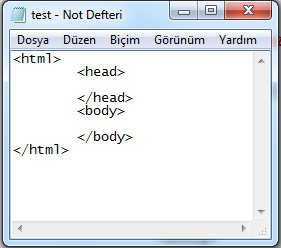 Şekil Kaydettiğimiz test.html dosyasını çift tıklayarak çalıştıralım.  Aşağıda görüldüğü gibi hiçbir metin gelmedi, çünkü kodda sadece etiketler var. 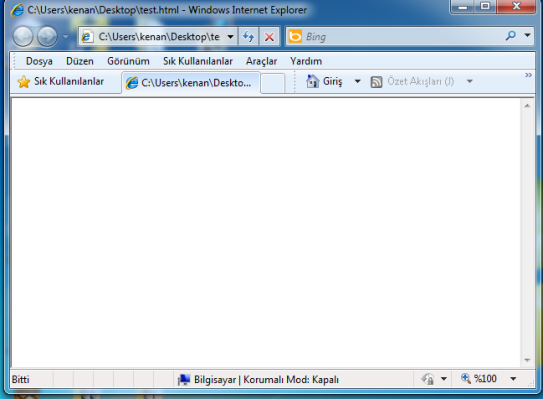 Şekil Şimdi ismimizi tarayıcı başlığında görelim. Bunun için <head> etiketi için <title> etiketi koyalım.<title>Kenan KILIÇASLAN</title>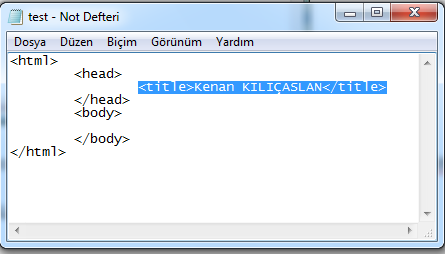 Şekil Yukarıdaki kod yazılı olan “test.html” sayfasını çalıştıralım.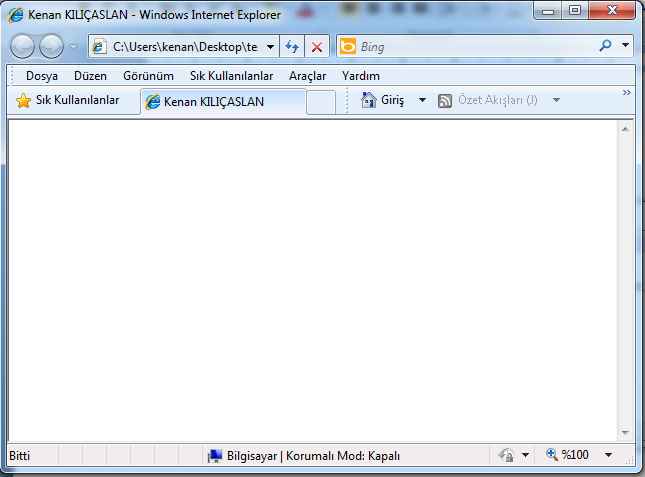 Şekil Yukarıdaki, tarayıcı başlığına baktığımızda <title> etiketi sayesinde bu etiketin için yazdığımız metini sayfa başlığında görüntülemiş oluruz.Şimdi gövdeye metin yazalım.<h1>Kenan KILIÇASLAN</h1>   Yukarıdaki kodu <body> etiketi içine koyduğumuzda, doküman başlığı olarak büyük yazılmış yazı göreceğiz.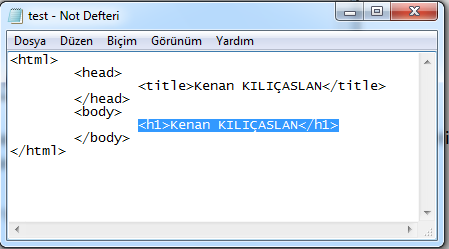 Şekil 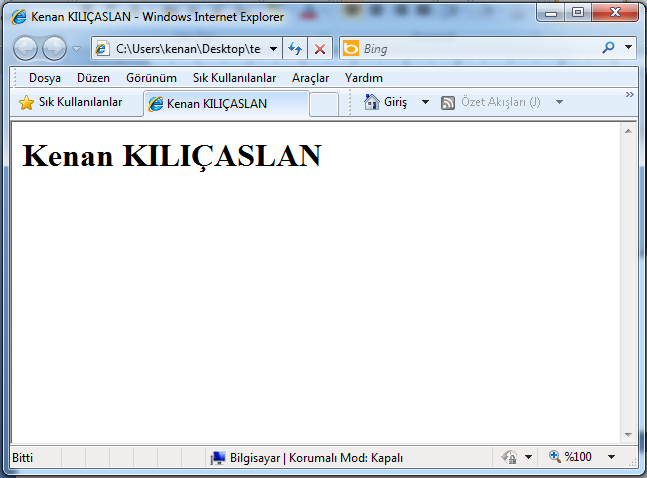 Şekil Yukarıdaki kodu, h1..h6 ya kadar, yazalım.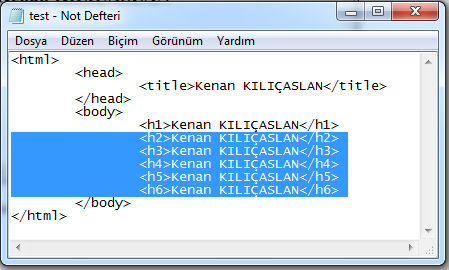 Şekil Şekil 7’deki kodu çalıştıralım.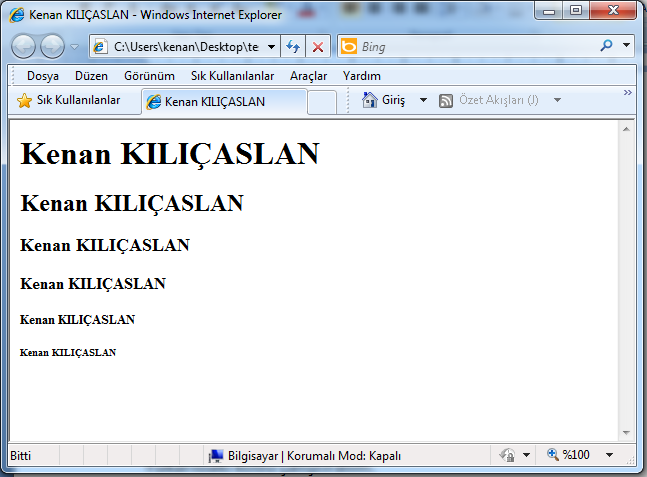 Şekil H etiketindeki rakamlar büyüdükçe yazının küçüldüğünü görürüz.Buradan etiketlerin gücünü, bize biçimlendirme konusunda sağladıklarını görmekteyiz.<h1>  etiketleri yerine uzun bir metin koyalım. Bu uzun metnin web sayfasındaki görünümüne bakalım.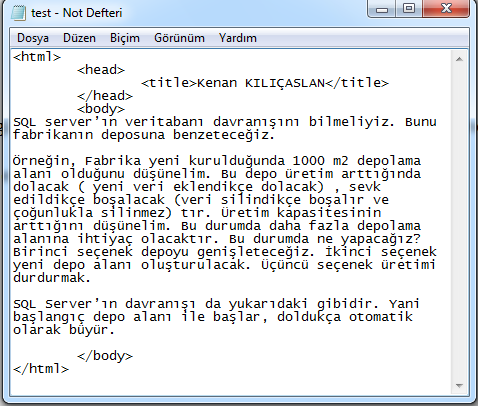 Şekil 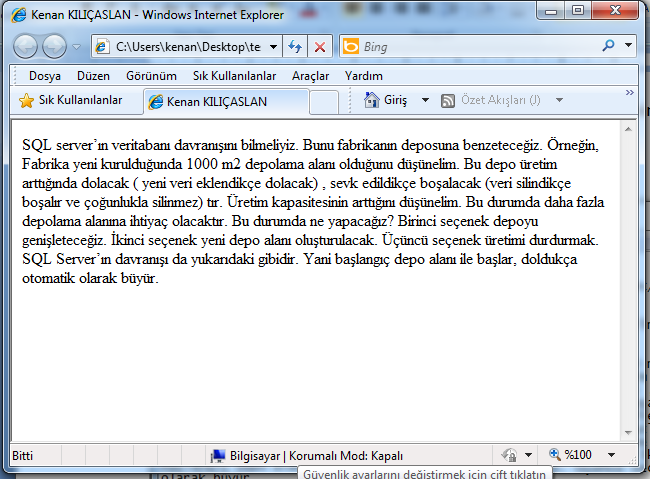 Şekil Düzensiz okuması zor bir metin oldu. Kaynak kodunda, paragraf var zannedebiliriz ama yok. Kaynak kodunda Enter karakteri, boşluk karakteri dikkate alınmaz. Paragraf için <p> etiketi kullanılır. Şimdi paragraf tanımı yapalım.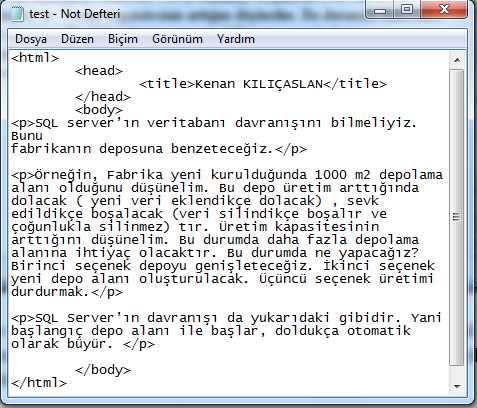 Şekil Şekil 10’daki dokümana, üç ayrı <p> ile kapanışı olan </p> etiketi koyduk. Buradan üç paragraf olduğunu görüyoruz. Şekil 11’deki kodu çalıştırdığımızda şekil 12’deki görünümü elde ederiz.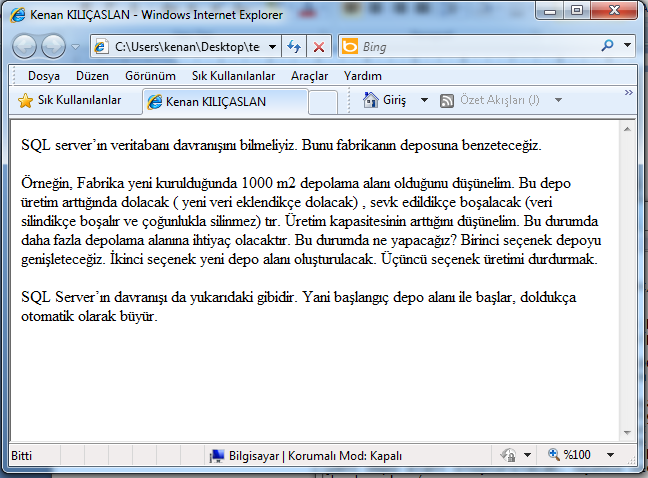 Şekil Şekil 10 ile şekil 12’yi karşılaştırınız. Aradaki fark, <p> etiketinin etkisidir.Bazı Etiketler <html>…</html>  : Web dokümanında ilk ve son etikettir. Dokumanın web sayfası olduğunu belirtir.Baş kısmın yapısı ve neler bulunur?<head>…</html> : Web dokümanının baş kısmıdır. Dokuman hakkında bilgi içerir. Bu kısımda bulunanların bazısı aşağıdadır.* <title>…</title> : Bu etiketin içine yazılan metin, tarayıcı başlığında görüntülenir. (Şekil 4’de bakınız.)* Javascript dokümanın baş kısmına gömülür. İçindeki kodlar sayfanın çalışmasını etkiler.* CSS : HTML etiketleri biçimlendirmede yetersiz kalabilir. Burada yardımımıza stiller yani CSS yetişir.* META bilgileri: Son derece güçlü ve farklı bir etikettir. Dokümanın yazarı, arama kelimeleri, özel eylem öğeleri tanımlamada kullanılır.Gövdenin Yapısı ve Neler Bulunur?<body>…</body> etiketi gövdedir. Gövde içine görünmesi istenen her şey konur.* Metin,* Resimler,* Bağlar (yani başka sayfaya geçişi sağlayan linkler)* Animasyon, Applet* Daha pek çok öğe (Tablo, form, liste vs. gibi)